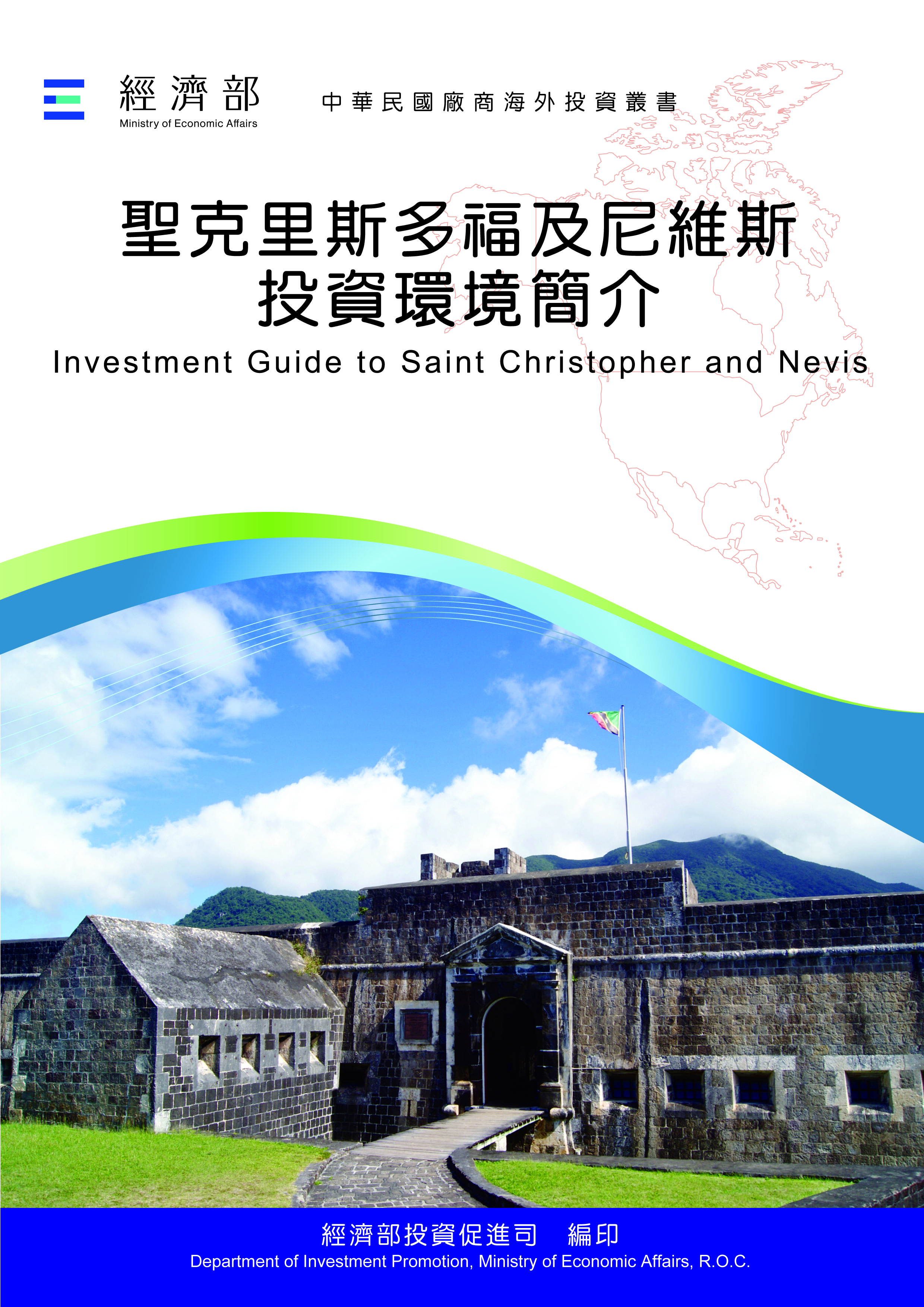 目　錄第壹章　自然人文環境	1第貳章　經濟環境	3第參章　外商在當地經營現況及投資機會	9第肆章　投資法規及程序	15第伍章　租稅及金融制度	17第陸章　基礎建設及成本	21第柒章　勞工	25第捌章　簽證、居留及移民	27第玖章　結論	29附錄一　我國在當地駐外單位及臺（華）商團體	31附錄二　當地重要投資相關機構	32附錄三　我國廠商對當地國投資統計	34附錄四　我國與當地國政府歷年簽署重要且仍有效之經貿、投資、產業、租稅、技術合作等雙邊協議或備忘錄彙整表	35聖克里斯多福及尼維斯基本資料表第壹章　自然人文環境一、自然環境（一）地理位置：位於東加勒比海小安地列斯群島之背風群島北部，距波多黎各東南方225英哩處，係由聖啟茨（St. Kitts）及尼維斯（Nevis）二島所組成，兩島由2英哩（3.2公里）寬之海峽相隔。（二）面積：聖克里斯多福及尼維斯面積261平方公里（聖啟茨島168平方公里，尼維斯島93平方公里）。（三）氣候：屬熱帶海洋性氣候，年平均溫度攝氏25度，全年溫差不大，白天溫熱，夜間較涼爽，年平均降雨量為1,220公釐，雨水豐富。惟自2015年起克國受到全球暖化影響，雨量大幅減少，時有乾旱現象，正常供水受到影響。另因克國地處加勒比海地區，每年颶風季達6個月。二、人文及社會環境（一）人口：約5萬4,000人，主要為非洲黑人後裔。另有英國殖民時代留下來的白人、印度裔移民，以及歐美人士退休後遷居此地者，全國人民平均年齡為36.5歲，全國77%人口低於54歲，人口組成頗為年輕。（二）首府：巴士底市（Basseterre）。（三）工商業中心：主要集中在巴士底市。（四）種族：主要為非洲黑人後裔。（五）語言：以英語為官方及主要語言。（六）信仰：以基督教（含英國國教）為主。三、政治環境克國於1983年9月19日脫離英國統治宣布獨立，係大英國協之會員國，為君主立憲制之國家，奉英國女王為元首，由其任命之總督代表之。依據克國憲法規定採責任內閣制，國會採一院制（國會議員共14至15名，其中民選11名，非民選由總督任命之參議員3至4名），由獲國會民選議員多數支持之政黨領袖出任總理。現任總理為SKNLP黨魁德魯（Terrance Drew），於2022年就任。第貳章　經濟環境一、經貿概況（一）國內生產毛額：9.79億美元（2022年）（二）經濟成長率為：7.66%（2022年）（三）通貨膨脹率為：0.8%（2022年）（四）失業率：4.5%（五）經常帳餘額：1,367萬美元（2021年）（六）幣制：東加幣（EC），1美元兌換東加幣2.6882元。聖克里斯多福及尼維斯係由聖啟茨（St. Kitts）及尼維斯（Nevis）二島所組成，人口約5萬4,000人，觀光、服務業、境外銀行業、輕工業及農業為主要經濟來源，其中以觀光收入為主要外匯來源。農業方面1970年代之前以蔗糖為主要農產品，1970年之後穀類及蔬果取而代之。克國政府於2005年結束蔗糖業，並積極吸引外來投資，其成效獲得主要國際評等機構肯定，有助減緩龐大貿易赤字，促進經濟發展，化解結束其蔗糖業之經濟衝擊。另克國因食品及日常用品多仰賴進口，一般物價普遍較臺灣貴2至3倍。由於克國已自相關國際金融組織優惠借款國家名單中除名，而須向外籌措資金以支付較高之利率，此對經濟發展具一定之影響。二、天然資源天然資源匱乏，並沒有蘊藏特殊礦產，汽油及民生用品、食品等大多需由國外進口，物價較高。當地風景秀麗，海岸線潔淨無污染，為典型加勒比海島國，極具觀光價值。三、產業概況（一）農漁業克國氣候溫暖且鄰近海洋，具發展農漁業之條件。克國政府自2005年廢除蔗糖業以來，農作物改朝農業多元化發展，為減少糧食進口依賴，並供應觀光餐飲業所需，積極發展農業及農產加工業，種植各種蔬菜、馬鈴薯、棉花、椰子、鳳梨、樹薯、玉米、芒果等，並扶植發展畜牧業。我技術團亦積極協助克國農業多元化及加強提昇農業技術，以增加農產收益，並降低對蔗糖單一作物之依賴。近期因「嚴重特殊傳染性肺炎」（COVID-19）疫情影響，克國政府持續強調「糧食安全」之重要性，力圖結合農業與其經濟發展命脈觀光業，透過產業結合方式，同步開發精緻農業與觀光發展。克國沿海雖有漁產，但囿於缺乏現代化捕撈設備以及漁業技術人才，主要傳統之近海漁業，以供應內需市場為主。克國相對缺乏基礎農漁業建設，此乃肇因本地人民認為農漁業較辛苦的刻板印象，該產業從業人口遠不如觀光產業，農漁業發展普遍不足，致使克國民生用品長期仰賴國外進口，生活成本因此居高不下，但若著眼加勒比海地區整體農業市場潛力考量，投入本地農產市場開發，或結合觀光產業，發展觀光農藝業，吸引觀光客源，其發展潛力仍不可小覷。（二）工業克國有CSR、Shipwreck、Bellemont、Old Road、Clifton Estate等品牌之蘭姆酒及Carib啤酒廠，外銷鄰近加勒比海島國，此外，位於首都附近之工業區有若干成衣業、鞋業、電子零件加工廠等，在美國「加勒比海盆地振興方案」（US Caribbean Basin Initiative, CBI）下，享有免稅外銷美國之優惠。我國與克國政府及民間一直保持密切交流，除技術團長期派駐協助克國農業發展外，我亦於2008年協助克國成立「資通訊中心」（Information Communication and Technology Centre），協助建置克國網路通訊基礎建設及政府設施電子化，並賡續協助克國建置電子化政府便民服務等計畫及協助克國整修資通訊（ICT）中心大樓，已於2018年2月正式啟用，克國政府並持續加強電信及光纖網路等基礎建設，以吸引接線中心等資通訊產業來克投資。另克國政府積極發展太陽能、風電、地熱等再生能源政策，以期降低高昂的電費成本支出，促進產業發展，我國與克國政府合作派遣我國能源專家進駐，協助克國再生能源產業發展。（三）觀光業克國對促進觀光業發展十分積極，投注相當多心力，以吸引較高收入觀光客為主要目標，擬定各項優惠政策，鼓勵興建觀光飯店、旅館、渡假公寓、免稅店及購物中心等，並擴建碼頭、增加飛機飛航路線及班次，致觀光事業急速成長，成為政府主要收入來源之一，在「嚴重特殊傳染性肺炎」（COVID-19）疫情發生前，觀光收入對克國GDP貢獻度約達27%，克國就業人口約有27%直接或間接涉及觀光業，近期雖受「嚴重特殊傳染性肺炎」（COVID-19）疫情衝擊，目前已逐漸復甦。國際著名連鎖旅館萬豪飯店（Marriott Resort Hotel）投資2億美元，在克國興建648間房間的渡假旅館，於2002年完工，旅遊旺季時住房率為100%，淡季時為46%至60%。尼維斯島擁有世界知名之四季飯店（Four Seasons Resort），每晚房價最低400美元，以吸引高端消費之顧客層為對象。聖啟茨皇家旅館（Royal St. Kitts Hotel）自2013年起分階段進行客房整修，於2015年11月完成所有224間套房翻新。聖啟茨島東南半島擁有126間客房之五星級君悅飯店（Park Hyatt）於2017年11月開始營運，擁有102間房的KOI旅館則於2020年1月開始營業。克國曾在2011年元月獲英國航空（British Airway）及「美國線上（AOL）旅遊網」遴選為世界10大最佳旅遊目的地（Top 10 Travel Destinations）之一，另美國新聞及世界報導、美國有線電視新聞MSNBC及US Today等遴選克國聖啟斯島在全球最美麗島嶼之中排名第4位，在加勒比海16個最佳渡假聖地之中排名第2位，另該島北方之布里史東古堡（Brimstone Hill Fortress）世界10大探索保存奧祕景點之一。克國自2017年起至「嚴重特殊傳染性肺炎」（COVID-19）疫情爆發前，每年搭乘郵輪來訪克國觀光客皆破百萬人次。世界主要郵輪公司如挪威國際郵輪公司（Norwegian Cruise Line）、嘉年華國際郵輪公司（Carnival Cruise Line）、維京郵輪公司（Viking Cruises）、皇家加勒比海郵輪公司（Royal Caribbean Cruise Line’s）均與克國達成協議於2015年、2016年初派遣多艘旗下豪華郵輪首航克國。克國於2019年4月榮獲「世界旅遊觀光協會」（WTTC）「Destination Stewardship Award」大獎，表揚克國在發展永續觀光之成果，在「嚴重特殊傳染性肺炎」（COVID-19）疫情緩和後，未來克國觀光業仍有發展潛力及投資利基。（四）影視娛樂業：克國之尼維斯島近期以風景優美、住宿環境舒適及疫情控制得宜作為吸引賣點，積極吸引影視產業前來拍攝。2021年5月英國之MSR影業公司與尼島政府簽約，規劃陸續在尼島拍攝6部電影。（五）結論克國經貿主要產業包含：農漁業、觀光旅遊業、成衣業、鞋業、電子零件組裝與飲料業等，克國為加勒比海單一市場暨經濟體（CSME）成員，並享有美國「加勒比海盆地振興方案」（US Caribbean Basin Initiative, CBI）及與歐盟、英國、加拿大相關經貿協定之優惠待遇，可將其農、工業產品以免稅或低稅率銷往美加及歐洲市場。克國是「東加勒比海組織」（OECS）國家中人均出口額最高者，在「加勒比海共同體」（CARICOM）成員國中則位居第三，僅次於巴哈馬及千里達及托巴哥。克國自2013年起觀光業蓬勃發展，同時進行數項觀光旅館及渡假別墅工程建案，2020年至2021年間雖因「嚴重特殊傳染性肺炎」（COVID-19）疫情重創觀光業，惟未來全球邁向後疫情時代下，觀光業仍將為重要經濟支柱。不過由於克國並無豐沛天然資源，電力、石油及民生用品食品等幾乎仰賴國外進口，如何降低克國對進口產品的仰賴程度將是一大挑戰，尤其必需提高食品的進口替代率，因此政府也投注經費至農業部門。因此，為調整克國經濟體質，積極利用「投資公民計畫」（Citizenship by Investment Program, CBI）吸引外來投資觀光旅遊業、房地產開發等服務業，成為克國政府重點經濟政策。第參章　外商在當地經營現況及投資機會一、克國外資主要之投資項目：（一）觀光旅遊業：觀光旅遊業為克國致力拓展之行業，3星級至5星級旅館之房間數目超過700間，政府仍繼續歡迎國際財團前來投資。克國2019年「外人直接投資」（Foreign Direct Investment, FDI）計約9,000萬美元，以觀光業及房地產業為主要標的，目前最大的投資案為克國政府於2005年與美國開發商Auberge Firesky簽署協議，開發「Christophe Harbour」計畫，該案在克國聖啟茨島觀光精華區—東南半島投資20億美元進行開發，面積為6.25平方英哩，規劃建造一家擁有250間客房之飯店、750間豪華住宅及24個遊艇錨位。聖啟茨島Half Moon Bay占地約15英畝的Koi渡假休閒別墅計畫投資2億美元興建298戶，由總部設於聖露西亞的Complete Marine Services（CSM）公司承包興建；聖啟茨島北邊Kittitian Hill高級渡假中心已於2014年12月完工啟用。另有克國政府批准的其他數個房地產開發案，也頗受外來投資者青睞，例如杜拜Range Developments公司在克國聖啟茨島東南半島Banana Bay投資2億美元興建擁有126間旅館客房之君悅（Park Hyatt）飯店，於2017年11月啟用後隨即獲CNN選為加勒比海地區最佳新飯店之一，亦獲「康泰納仕旅行者雜誌」（Conde Nast Traveler Magazine）列入2018年全球102家最佳新飯店。（二）房地產開發：克國政府近年積極推動各項土地與房地產開發案，以針對廢除蔗糖業以來所餘留之大量國有土地，進行開發與利用，為克國政府重點推動政策之一。目前計有多項以外資為主要背景之土地開發案。克國是加勒比海最早實施「投資公民計畫」（Citizenship By Investment programme, CBI）的國家。克國為吸引外人投資建設以促進觀光旅遊業及房地產開發業發展，凡投資克國政府指定的土地及房地產開發案，將可適用克國1984年實施CBI之「公民法案」（Citizenship Act）申請取得克國公民護照，該護照持有人原可赴加拿大、英國、歐盟、新加坡、馬來西亞、香港、澳門、非洲、中南美洲等超過140個國家或地區享有免簽證待遇。惟2014年11月，加拿大政府取消對克國免簽證待遇，克國經濟公民投資方案出現警訊。克國CBI計畫另曾被美國國務院指稱遭毒販及避稅者利用成為洗錢工具而備受爭議，歐美國家持續要求克國加強相關審查以避免該計畫成為犯罪工具。CBI計畫係克國政府非稅收收入之主要來源，對克國財政收入攸關重大。克國政府近期已將該計畫之投資標的擴大，適用至更廣泛之基礎建設領域。我國營造業經驗豐富、效率高、具市場競爭力，可來克投資及承包「投資公民計畫」相關建築工程。（三）綠能資源開發：克國運用日照充足、地熱、風力等天然條件，積極開發替代性能源，目前再生能源發展較具規模者以太陽能為主，例如克國政府自2020年起與瑞士商Leclanché以公私夥伴關係之模式推動開發35.7百萬瓦之太陽能發電廠。太陽能產品在加勒比海地區需求頗高，我商似可考慮設置太陽能板組裝廠，產品銷售美加及加勒比海地區；克國政府亦歡迎我商在克國設置太陽能廠或綠能電廠，將所生產之電力以合約價格銷售克國電力公司（SKELEC）。另外近年尼維斯島獲評估擁有大量地熱能源，尼島政府並已向「加勒比海開發銀行」（CDB）取得1,700萬美元優惠貸款以開發地熱能源。克國政府於2012年6月宣布替代性能源及節能設備進口該國享有進口免關稅及免課海關服務費的優惠措施，項目內容包括太陽能板及其附屬相關發電設備、氫燃料電池、風力渦輪機、LED等節能省電燈泡、太陽能熱水器、太陽能空調機組及其他核准相關設備。我國廠商近年來積極參與開發克國綠能產業，2012年10月及12月分別興建完成克國聖啟茨島100盞LED節能路燈及120盞獨立式太陽能板發電LED路燈，2013年在聖啟茨島投資太陽能設備組裝廠及太陽能產品展售中心，另承包興建克國Robert L. Bradshaw國際機場75萬瓦太陽能電廠於2013年9月竣工啟用，2014年4月在聖啟茨生態公園（St. Kitts Eco Park）興建2套太陽能追日系統，2014年6月在Frigate Bay觀光道路興建110盞LED節能路燈，，2015年再協助克國政府興建第2座50萬瓦太陽能電廠計畫。（四）電子等製造業加工廠：克國為鼓勵電子零件組裝業發展，訂有「財稅鼓勵措施法」，對電子工業企業給予產品25%至49%賦稅減免，為期10年；另享有賦稅假期之公司進口用於生產之設備、機械、零件及原料免繳進口稅，所製電子零件加工品在美國「加勒比海盆地振興方案」（US Caribbean Basin Initiative, CBI）優惠措施下，全部免稅外銷美國。克國現分別為「東加勒比海國家組織」（Organization of Eastern Caribbean States,OECS）及「加勒比海共同體」（Caribbean Community, CARICOM）/「加勒比海單一市場暨經濟體」（CSME）會員國，電子零組件、農產品加工、家具、成衣及其他產品銷往其他會員國均享有共同市場之免稅優惠。此外，克國政府與巴西政府2012年5月簽署「巴西-蓋亞那-聖克里斯多福及尼維斯部分範圍協議」（Brazil-Guyana-St. Kitts and Nevis Partial Scope Agreement）生效後，克國成為加勒比海地區出口製造業產品至巴西及蓋亞那享有近零關稅優惠的唯一國家。克國與歐盟、英國、加拿大之間亦有相關經貿協定，製造業產品具廣大之免稅出口市場。基於上述利多因素，我電子業廠商倘產品主要外銷美國，似可考慮在克國設廠。（五）境外金融及電子商務：克國為「東加勒比海中央銀行」（ECCB）及「東加勒比海證券交易所」（ECSE）等機構之所在地，使用貨幣東加幣（ECD）兌美元匯率穩定，且具備對金融業友善之法規環境及政府政策支持，聖啟茨島及尼維斯島均有數家具規模之商業銀行。尤其尼維斯島自傳統農業式微後，走向境外金融業務，提供國際資金節稅機會，並以尊重客戶隱私權為標竿，積極吸引國際客戶，若干美國、加拿大公司在尼島註冊登記，成立控股公司，透過紙上作業節省可觀之賦稅支出。克國有若干家線上博弈公司，利用寬鬆之銀行法規營運。根據「加勒比海共同體」（CARICOM）調查顯示，個人資料保護是電子商務業者最關切議題。克國於2018年5月4日通過個人資料保護法案，該法案將保護個人資料免於被政府及私人部門違法濫用，期能透過該法案提升網路交易消費者之信心，進而促進克國電子商務及政府電子化服務之發展。二、臺（華）商在當地經營現況（一）華僑概況克國目前有數家的中餐廳及超市屬中國大陸廣東移民所經營，我國一家餐飲業者亦於2014年11月來克國開設「臺灣好味」餐廳。我營造業者光駿營造工程公司自2013年6月前來克國承包工程，並於2019-2020年承建我國援助克國尼維斯島政府之「尼維斯島海岸景觀公園計畫」工程。（二）近年經貿投資考察概況2017年8月10日至12日國經協會「2017年加勒比海友邦投資暨貿易考察團」乙行8人訪問克國，並與克國觀光部、國貿商工部及投資促進局進行聯合座談會。2018年5月6日至10日「海外投資開發公司」（OIDC）及「世曦工程顧問公司」（CECI）考察團赴克國考察商機。2018年10月28日至11月1日我國國際經濟合作協會「2018年加勒比海三『聖』友邦經濟合作及商機考察團」赴克國訪問。2019年4月25日至26日我對外貿易發展協會率2家我園藝及五金廠商赴克國參加「2019年聖克里斯多福年度農業日」展。2019年7月13日至15日「2019加勒比海三聖旅遊商機考察團」赴克國訪問。2021年12月19日至22日駐克國大使館在克國尼維斯島舉辦「2021年聖克里斯多福及尼維斯臺灣商展」。2022年11月5日至7日駐克國大使館與克國貿工部在克國聖啟茨島舉行「2022年聖克里斯多福及尼維斯臺灣商展」。第肆章　投資法規及程序克國政府為鼓勵投資，訂定若干獎勵投資辦法如下：一、「財稅鼓勵措施法」（Fiscal Incentive Act）：對4類企業給予賦稅減免假期，分別如下：二、出口補貼（Export Allowance）：上述賦稅假期屆滿後，克國對於出口貨品所獲利潤應繳之稅款給予退稅：三、進口稅之豁免（Exemption form Import Duties）：享有賦稅假期之公司，其用於生產之設備、機械、零件及原料進口免繳進口稅。四、旅館補助條例（Hotels Aids Act）：投資擁有10個以上房間的旅館，其建築或擴建所需之材料及設備進口免繳關稅及港口稅；擁有30個房間以上的旅館，享有10年免繳營利所得稅待遇；旅館房間在30個以下者，5年免繳營利所得稅。五、另為鼓勵外資投資及聘用當地員工，克國政府容許外資100%持有股權，同時提供生產用零件、物料、機具之進口免關稅優惠、以及當地員工訓練補助；另在克國註冊之外資企業可將利潤、紅利及資本100%匯回本國。六、克國不課徵個人所得稅，公司稅為33%，2020年克國政府為因應「嚴重特殊傳染性肺炎」（COVID-19）疫情對景氣衝擊，暫時調降至25%。如前所述，符合高附加價值、外銷為主等特定條件之企業經專案核准，另可享有最多15年之免稅期，以及免稅期結束後之出口退稅優惠。另為支持營建業及房地產業兩大經濟支柱因應疫情衝擊，克國政府目前將指定建案銷售之印花稅自10%調降為2.5%，且大型開發建案享建材設備進口免稅優惠。七、國際機構評等克國政府在吸引外來投資政策上相當成功，有助於減緩龐大貿易赤字，促進經濟發展，化解克國政府於2005年結束其傳統經濟主力──蔗糖產業之衝擊。克國政府在2008年成立「聖啟茨投資推廣局」（St. Kitts Investment Promotion Agency, SKIPA），尼維斯島政府亦設立「尼維斯投資推廣局」（Nevis Investment Promotion Agency, NIPA），兩單位以簡化外資投資流程及創造完善投資環境為宗旨，並均以單一窗口方式協助外國投資者向相關政府部門完成相關投資申設流程。投資者須先聯繫SKIPA或NIPA，由其協助申請商業及職業許可證，並提交投資計畫文件以供審查，另須完成之程序包括稅籍登記、雇主身分登記、外人持有土地許可證及工作許可之申請、擬適用之投資獎勵申請等。投資計畫文件所需內容包括申請函、商業計畫、效益分析、投資時程表、擬申請的投資獎勵清單、工作許可申請資料、環境影響評估、投資人背景資料、資金來源規劃等。有關克國投資環境資訊及相關法規簡介，請分別參閱SKIPA及NIPA網址如下：https://investstkitts.kn、htps://www.investnevis.org。第伍章　租稅及金融制度一、租稅克國當局不課徵個人所得稅，但公司行號須繳納「所得稅」、「預扣所得稅」及「資本利得稅」等。主要租稅規定如下：二、關稅概況克國為「加勒比海單一市場暨經濟體」（CSME）成員，成員間貿易採零關稅待遇，對外貿易成員國則採用共同關稅標準。東加勒比海共同市場成員對外關稅可分以下兩大項目：（一）普通對外關稅（Common External Tariff, CET）：自CSME國家進口之貨物一般均免稅，但亦有例外。自CSME以外地區進口貨物所需課徵之關稅通常介於CIF價值之5%至25%間，特殊貨品槍械彈藥等則稅率為40%。此外，包括教育文化用品、健康用品、政府用品、軍隊用品、外交及國際機構人員用品等特定用品可免除關稅。（二）海關服務費（Customs Service Charge, CSC）：依進口貨物CIF價值之6%徵收。另克國以CARICOM及CSME成員身分，對外貿易享有之關稅優惠待遇如下：（一）	美國「加勒比海盆地振興方案」（Caribbean Basin Initiative, CBI）：加勒比海國家所有工業產品在符合原產地規則之情況下，全部免稅外銷美國，例如克國工業區目前所生產之電子零件產品全數享有外銷美國免關稅之優惠。（二）	加拿大/加勒比海貿易協定（Caribbean/Canada Trade Agreement, CARIBCAN）：加拿大提供加勒比海區域內包括克國在內之大英國協成員國出口商品至加拿大之免關稅優惠。（三）	加勒比海論壇組織-歐盟經濟夥伴協定（CARIFORUM-EU Economic Partnership Agreement）：歐盟提供包括克國在內CARIFORUM成員國所有商品零關稅、零配額之市場進入優惠。（四）	加勒比海論壇組織-英國經濟夥伴協定（CARIFORUM-UK Economic Partnership Agreement）：英國脫歐後，英國政府與CARIFORUM另行洽簽EPA，英國延續提供包括克國在內CARIFORUM成員國所有商品零關稅、零配額之市場進入優惠。三、金融及匯兌克國為「東加勒比海中央銀行」（the Eastern Central Bank, ECCB）成員之一，該銀行總部設於克國，主要任務為管理成員國間的貨幣政策，統一採用東加勒比海幣（EC），並採取1美元兌換2.6882EC的固定匯率。克國主要金融機構如下：St. Kitts-Nevis–Anguilla National Bank（當地最大銀行）、Development Bank of St. Kitts and Nevis（國營）、Bank of Nevis、First Caribbean International Bank、Republic Bank、Nevis Co-operative Credit Union及St. Kitts Co-operative Credit Union。當地銀行營業時間為週一至週四上午8時至下午2時，週五上午8時至下午4時，星期六及假日不營業。此外，各家銀行皆提供24小時自動提款機（ATM）服務。當地銀行一般放款利率約為8-14%，最優放款利率可到5%，一般存款利率僅1%以下，最高存款利率可到3%。第陸章　基礎建設及成本一、土地儘管克國國土面積狹小，土地供給並無問題，成本亦不昂貴，尼維斯島土地自由交易制度行之有年，聖啟茨島近年來蔗糖業沒落，有大規模國有土地釋出，可供私人買賣，價格適宜，若有合適投資計畫，可與政府直接洽商，申請停耕之蔗田土地。目前克國開發銀行承辦政府已開發的工業區有四處，聖啟茨島計有Bourkes Industrial Estate（Sandy Point）、C.A. Paul Southwell Industrial Park（Ponds Section）及C.A. Paul Southwell Industrial Park（Bird Rock Section）三處，尼島則有Prospect Industrial Park一處。承租者承租上述工業區土地，承租價為每年每英畝444美元（每坪0.36美元），而長期承租期限為35年，每5年租金需重新議價。國有土地成本基本上$5東加幣/每平方英呎，惟土地價格仍視地點與面積有所調升。二、公用資源（水電供應）克國本土並無淡水湖泊，民生用水多來自山泉水及地下水源，但水費相當便宜，每100加侖為東加幣0.72-1.2元，普通家庭用水一個月約新臺幣200元，一般租屋都是房東支付，房客沒有水費負擔。電費因仰賴進口柴油進行火力發電，電費較為昂貴，目前每度電價為東加幣0.65元，約為新臺幣7.1元。三、通訊克國國土面積狹小，市場規模有限，過去因Cable and Wireless獲得克國20年的獨家營業執照，造成當地電信費率高居不下。隨著東加勒比海國家（OECS）電信市場的自由化，電信市場壟斷的局面有所鬆動，克國之前所頒發的獨家執照也於2001年3月提前終止，電信費率專趨合理，收費標準近似於美國。有關當地水電、通訊費率歸納如下表：四、運輸克國為加勒比海島國，對外運輸相當重要，加上當地經濟發展偏重觀光業，為強化當地觀光服務功能，基礎建設多以加強運輸條件為目標，而連帶周邊民生設施與建設也獲得改善。（一）海運目前克國在克島有兩大深水港，分別為作為商港的Bird Rock，以及供大型郵輪、私人遊艇及渡船停泊的Port Zante港。然而以設施完善程度而言，以觀光用途為主的Zante港明顯優於前者，足以同時停靠四艘13萬噸級以上輪船。為促進克國觀光業進一步發展，克國政府於2018年2月26日與加拿大商業公司（Canadian Commercial Corporation）簽署融資協議，由該公司承建Port Zante第2座遊輪碼頭，工程經費總計近5,000萬美元，已於2019年11月完工啟用。克國與其他加勒比海國家之間，由於經濟規模有限且互補性不高，彼此之間海上運輸不若個別國家與美國邁阿密之間方便。（二）空運克國擁有兩座國際機場：克島Robert L. Bradshaw機場及尼島Vance W. Amory機場。1998年7月克國完成克島Robert L. Bradshaw機場之擴建工程，不但能夠起降大型客機，機場效率也隨之提升，目前該機場能在1小時內接待300名旅客。航班方面，目前在當地起降的航空公司包括美國航空（American Airlines）、英國航空（British Airways）、達美航空（Delta Airlines）、聯合航空（United Airlines）等，直航飛往邁阿密（每天）、紐約（旅遊旺季每周一班）、倫敦（旅遊旺季每周一班）、亞特蘭大、夏洛特等地，經此連接北美各大城市，國際交通連結尚稱便利。（三）陸運克國全國道路總長度共383公里，其中42.6%道路舖設柏油路面，除了Robert L. Bradshaw國際機場出口周邊的快速道路外，其餘為狹窄的兩線車道。另克國保留昔日運送甘蔗原料的窄軌鐵路長度50公里，轉型作為觀光火車載送遊客使用。克國除營運範圍有限之小巴大眾運輸系統外，一般通勤僅賴私人汽車、租車或搭乘計程車。當地為右駕行車，與臺灣不同，且道路狹窄，夜間照明設備仍嫌不足，應特別注意行車安全。第柒章　勞工一、勞工素質及結構克國勞動人口約2萬5,000人，由於該國實施義務教育，國民識字率達98%，為加勒比海地區最高國家之一，國民教育程度一般為高中畢業。當地設有兩年制專門技術學院Clarence Fitzroy Bryant College（CFBC），提供水電、機械、餐旅等多種技職教育課程，以因應國內勞動市場所需。另克國有法律、醫藥、資訊工程、企管及會計等領域的專業人才，大部分在美國、英國、加拿大及加勒比海地區訓練進修，獲得相當工作經驗後返回克國投入當地職場。全國人民平均年齡為36.5歲，77%人口低於54歲，平均勞動年齡頗佳。由於受限於稀少的土地及人口，克國勞工成本相較其他中美洲及加勒比海國家為高，不易吸引外國廠商前往投資。二、勞工法令克國兩大主要工會組織為St. Kitts and Nevis Trades and Labour Union及St. Kitts and Nevis Teachers Union，前者與克國目前執政黨「勞工黨」（SKNLP）有緊密的聯結，並活躍於經濟各階層。工會被賦予結社及集體議定工資的權利，罷工權法律雖無明定，但工會仍充分保留此一權利。克國最低工資因勞動性質而有所不同，依據2014年11月克國勞工部規定，法定基本工資為每週360東加幣，每小時9東加幣（約折合3.35美元），近期克國政府有意推動調漲基本工資。一般工作時數為每週（5天）40小時，上午8時至下午4時或上午9時至下午5時，另每週的超時加班時數不得超過8小時，平常日及假日超時加班費分別為以時薪的1.5倍及2倍計算。勞工任職滿1年後，每年至少享有14天的有薪休假，退休年齡一般為55歲，但大多數超過退休年齡的勞工仍選擇在職工作。此外，雇主須提撥相當員工薪資10%之金額支付社會安全基金（5%）、住宅及社會發展基金（3%）、職災保險（1%）及離退準備金（1%）。第捌章　簽證、居留及移民一、簽證、居留及移民規定我國人前往克國商務考察適用該國免簽證待遇，一般停留期限為30天。若想在克國居留工作，必須申請工作許可（Work Permit），雇主需為受僱者向克國國家安全部（Ministry of National Security）提出申請，申請過程需時3週，所需文件除申請書外，尚需良民證、出生證明及愛滋病帶原測試報告。工作許可證規費為每年1,600EC（約折合593美元）。克國投資移民之法源係為「1984年公民法案（Citizenship Act 1984）」規定，目前有「永續成長基金」（Sustainable Growth Fund, SGF）及「房地產投資」（Real Estate Investment）兩項方案，前者申請者「投資」SGF（實為無償捐贈）15萬美元即可為本人申請投資公民護照，如為一個家庭共4個成員申請則需19萬5,000美元；後者申請者需投資金額最低20萬美元（共同持份）或40萬美元（獨棟房產）（5年後可轉賣回收投資）並支付克國政府本人3萬5,000美元、配偶2萬美元及每位子女1萬美元之申請費。二、聘用外籍員工外來投資者在克國當地無法覓得適合勞工前提下，始可向克國國家安全部申請外籍勞工工作許可。三、子女教育克國全面實施義務教育，對象為5至16歲的中小學生，此外3至4歲兒童則參加學齡前教育課程（preschool program）。當地高中畢業學生可選擇就讀當地技術學院或前往英、美等國家各大學深造。外商子女可選擇當地的公私立學校或設於當地的美國Ross University附屬國際小學及初級中學就讀，一般而言，當地國際學校學費雖偏高，但師資優於一般公私立學校。第玖章　結論克國政府持續歡迎外商來克投資，並以各類租稅優惠及行政措施提供外商投資協助。克國具有投資利基之業別有旅館、渡假中心、高爾夫球場、水上活動；農產加工業有蘭姆酒、食品加工、農業、漁業等；製造業有電子產品、珠寶、塑膠製品、太陽能發電及運動產品等，均可為我廠商投資之目標。以製造業立場觀之，考量克國地理位置距臺灣遙遠（相差12時區），且其國內市場規模較小，不易達成規模經濟效益，故赴當地投資應以在鄰近地區經商之臺商為佳，如美國佛羅里達州或中南美洲地區臺商，較具地緣熟悉性、有利掌握市場方向及降低運輸成本等優點，且應利用克國作為「門戶（Gateway）」角色，放眼整個加勒比海地區為標的市場，方能提升投資效益。克國所屬的「東加勒比海貨幣同盟（ECCU）」早自1960年代即發行與美元固定匯率（1：2.6882）的「東加幣（EC dollar）」，創造經濟整合效益，另外克國參加的「東加勒比海國家組織（OECS）」也在2011年1月21日正式成立「經濟聯盟（Economic Union）」，增進成員人流及物流暢通，彼此享有免關稅待遇，提升本地製造產品或外來進口產品在此地區市場的銷售潛力，並化解此地區各島聯繫仍仰賴空運為主、海運為輔，難免抬高貨品運輸成本以及市場零星分散之問題。考量克國區位因素，我國廠商可考慮考察投資之產業別如下：（一）可考慮在克國設廠投資輕型製造業，將產品銷往北美及歐洲：我商可運用克國享有之相關經貿協定及優惠機制，利用克國作為市場跳板，在克國投資設廠生產銷往加勒比海市場、美國、加拿大及歐洲之商品。（二）可考慮投資中小型精品旅館：觀光旅遊業為克國致力拓展之行業，惟鑒於投資旅館或渡假村所需挹注之資金龐大，建議我商可考慮投資中小型精品旅館。（三）可考慮在克國投資綠能相關產業：克國缺乏化石燃料，能源仰賴進口，成本高昂，爰有意運用日照充足、地熱、風力等天然條件，積極推動再生能源開發。故新興綠能產業對我國廠商具備潛在商機，無論是投資太陽能發電設備組裝廠，供應美加及加勒比海地區之需求，或是在克國設置太陽能或其他再生能源電廠，將電力銷售克國電力公司，均具備投資潛力。附錄一　我國在當地駐外單位及臺（華）商團體駐聖克里斯多福及尼維斯大使館Embassy of the Republic of China（Taiwan）in Saint Christopher and Nevis地址：Taylor's Range, Basseterre St. Kitts, West Indies信箱：P. O. Box 119 Basseterre, St. Kitts, West Indies電話：（002-1-869）465-2421傳真：（002--1-869）465-7921電子郵件：kna@mofa.gov.tw網址：https://www.taiwanembassy.org/kn/附錄二　當地重要投資相關機構聖克里斯多福及尼維斯駐臺大使館Embassy of Saint Christopher and Nevis in Republic of China （Taiwan）地址：11156臺北市天母西路62巷9-1號5樓電話：02-2873-3252傳真：02-2873-3246聖啟茨投資推廣局St. Kitts Investment Promotion Agency（SKIPA）地址：Cap Southwell Industrial Park Basseterre, St. Kitts, West Indies電話：（1-869）465-1153傳真：（1-869）465-1154電子郵件：office@investstkitts.kn網址：https://www.investstkitts.kn尼維斯投資推廣局Nevis Investment Promotion Agency（NIPA）地址：P.O. Box 1063 Suite 1 Horsfords Business Complex 2nd Floor, Farms Estate, Nevis, West Indies電話：（1-869）469-0038、（1-869）469-5521電子郵件：info@investnevis.org網址：https://www.investnevis.org聖克里斯多福及尼維斯工商總會St. Kitts and Nevis Chamber of Industry and Commerce地址：P.O. Box 332, Basseterre, St. Kitts, West Indies電話：（1-869）465-2980傳真：（1-869）465-4990電子郵件：admin@sknchamber.com網址：http://www.sknchamber.com附錄三　我國廠商對當地國投資統計年度別統計表資料來源：經濟部投資審議司附錄四　我國與當地國政府歷年簽署重要且仍有效之經貿、投資、產業、租稅、技術合作等雙邊協議或備忘錄彙整表資料來源：全國法規資料庫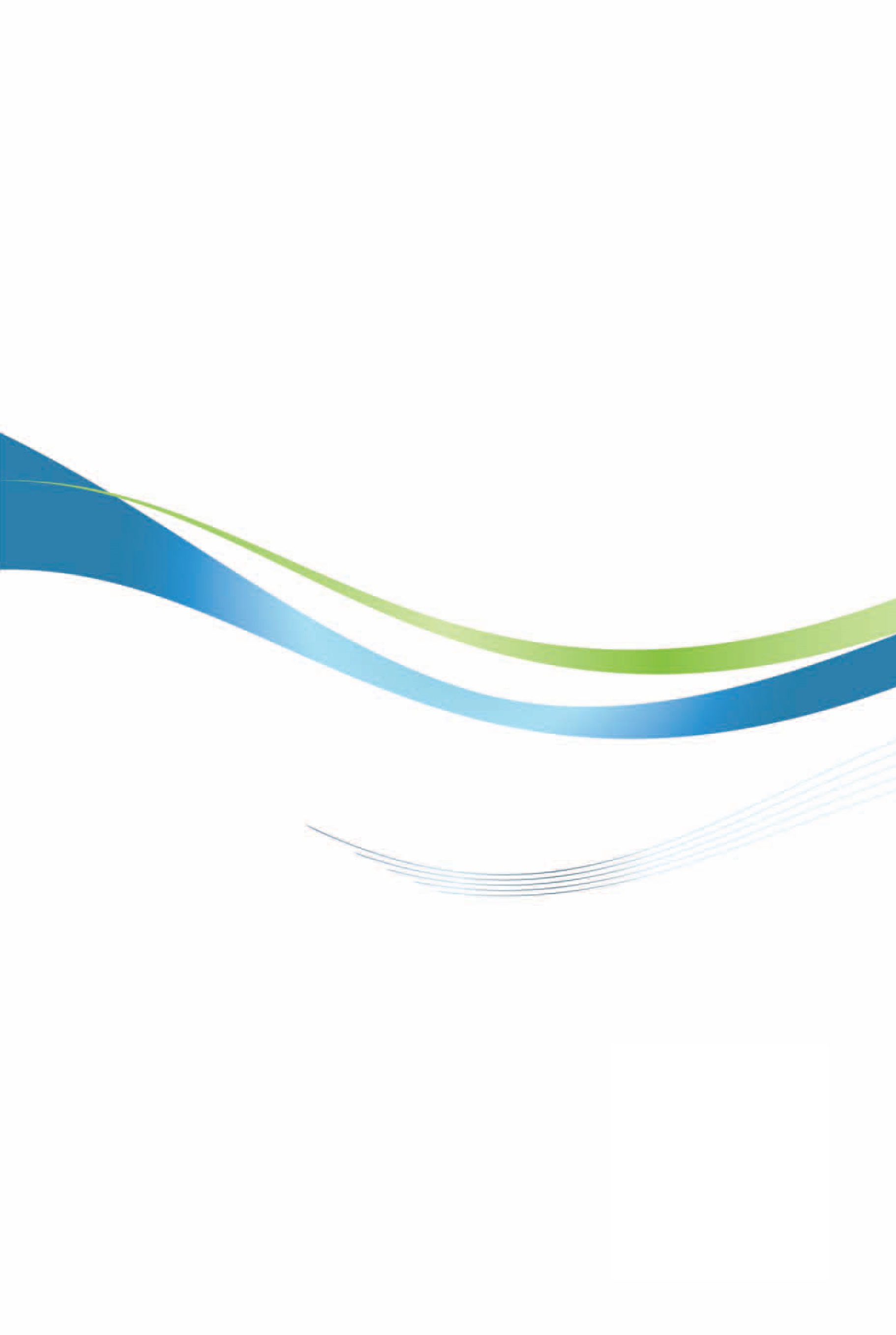 聖克里斯多福及尼維斯投資環境簡介Investment Guide to Saint Christopher and Nevis經濟部投資促進司  編印感謝駐聖克里斯多福及尼維斯大使館協助本書編撰自　然  人  文自　然  人  文人口54,817人（2023年，CIA World Factbook）面積261平方公里（2023年，CIA World Factbook）政體責任內閣制主要政黨SKNLP, CCM, PAM, PLP經  濟  概  況經  濟  概  況國內生產毛額9.79億美元（2022年，東加勒比海央行）平均每人國民所得17,860美元（2022年，IMF）經濟成長率7.66%（2022年，東加勒比海央行）經常帳餘額1,367萬美元（2021年，東加勒比海央行）失業率4.5%（2023年，World Data Info）物價上漲率0.8%（2022年，東加勒比海央行）幣制Eastern Caribbean Dollar, EC$東加幣匯率固定匯率US$1=EC$2.6882東加幣（東加勒比海央行）外匯準備19.6億美元（2022年，東加勒比海央行）外債5.89億美元（2022年，東加勒比海央行）進口總金額3.26億美元（2022年，東加勒比海央行）主要進口產品交通工具、機械設備、食品、飲料、工業製品、石化產品主要進口國家美國、千里達及托巴哥、歐盟、加拿大、日本出口總金額2,945萬美元（2022年，東加勒比海央行）主要出口產品機械設備、工業製品、食品、飲料主要出口國家美國、聖露西亞、千里達及托巴哥、巴貝多、多米尼克企業產品在克國增加之價值最長賦稅假期第一類50%或以上15年第二類25%至49%12年第三類10%至24%10年第四類外銷至加勒比海共同體（CARICOM）以外之地區15年出口利潤占全部利潤的%給予退稅占出口利潤的%10%至12%25%21%至40%35%41%至60%45%在60%以上50%種類說明公司稅（Corporate Income Tax）原稅率為33%，在「嚴重特殊傳染性肺炎」（COVID-19）爆發後暫時調降至25%。符合高附加價值、外銷為主等特定條件之企業並可享有最多15年之免稅期，以及免稅期結束後之優惠稅率。預扣所得稅（Withholding Tax）個別和一般公司匯款予克國境外的個人時，需預扣15%的預扣所得稅，內容包括：獲利、行政、管理與總公司的相關費用、技術服務費、會計審計費用、專利權、非人壽保險費和租金。資本利得稅（Capital Gains Tax）位於克國境內，自購得起一年內即處分之資產，對其相關交易所獲得的利潤及盈餘，需課20%的資本利得稅。財產稅（Property Tax）包含房屋稅及土地稅兩部分，皆是以市場價值乘以稅率計算。自住之稅率為0.2%，商用及租賃之稅率則為0.3%。加值稅（Value Tax）克國政府自2010年11月起廢除一般消費、旅館及娛樂等稅目，改以加值稅（VAT）取代，適用所有進口商品、企業間交易以及企業與消費者間交易，一般稅率為17%，旅館、餐廳及旅遊業者之稅率為10%。2015年4月7日克國政府取消食物、藥品及喪葬費之附加價值稅。項目費率競爭力水費家庭用水每月約新臺幣 200元低廉電費一般用電每度（千瓦/小時）約新臺幣7元昂貴電話費基本費約新臺幣300元，通話費率近似於美國普通網路費25M/5M一個月約新臺幣1,050元普通年度件數金額（千美元）200715,922202000202100202200總計15,922協議或備忘錄名稱生效日期中華民國政府與聖克里斯多福及尼維斯政府間農業技術合作協定102 年 12 月 11 日中華民國政府與聖克里斯多福及尼維斯聯邦政府間公共衛生及醫療技術合作協定106 年 01 月 11 日中華民國政府與聖克里斯多福及尼維斯聯邦政府間技術合作協定108 年 01 月 18 日